HƯỚNG DẪN KHAI BÁO XE KHÔNG CHỞ HÀNG TRÊN NỀN TẢNG CỬA KHẨU SỐHƯỚNG DẪN KHAI BÁO XE KHÔNG CHỞ HÀNG TRÊN NỀN TẢNG CỬA KHẨU SỐBước 1: Đăng nhập vào tài khoản doanh nghiệp, chọn chức năng quản lý xe không https://cuakhauso.langson.gov.vn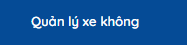 Bước 1: Đăng nhập vào tài khoản doanh nghiệp, chọn chức năng quản lý xe không https://cuakhauso.langson.gov.vn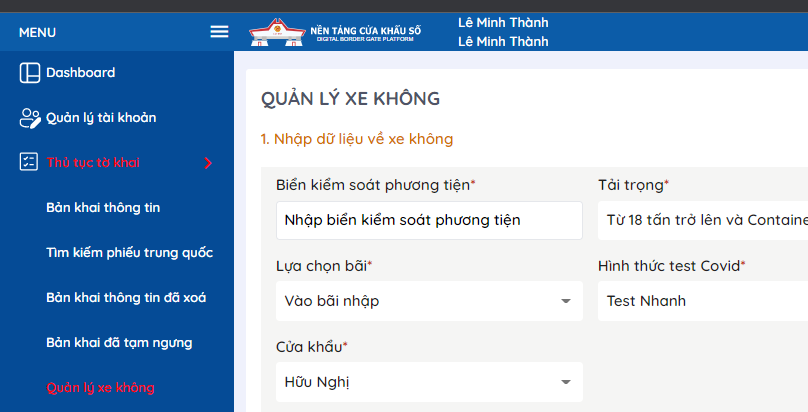 Bước 2: Nhập thông tin về xe không hàng và lưu thông tinCác trường được đánh dấu * là bắt buộc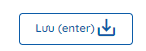 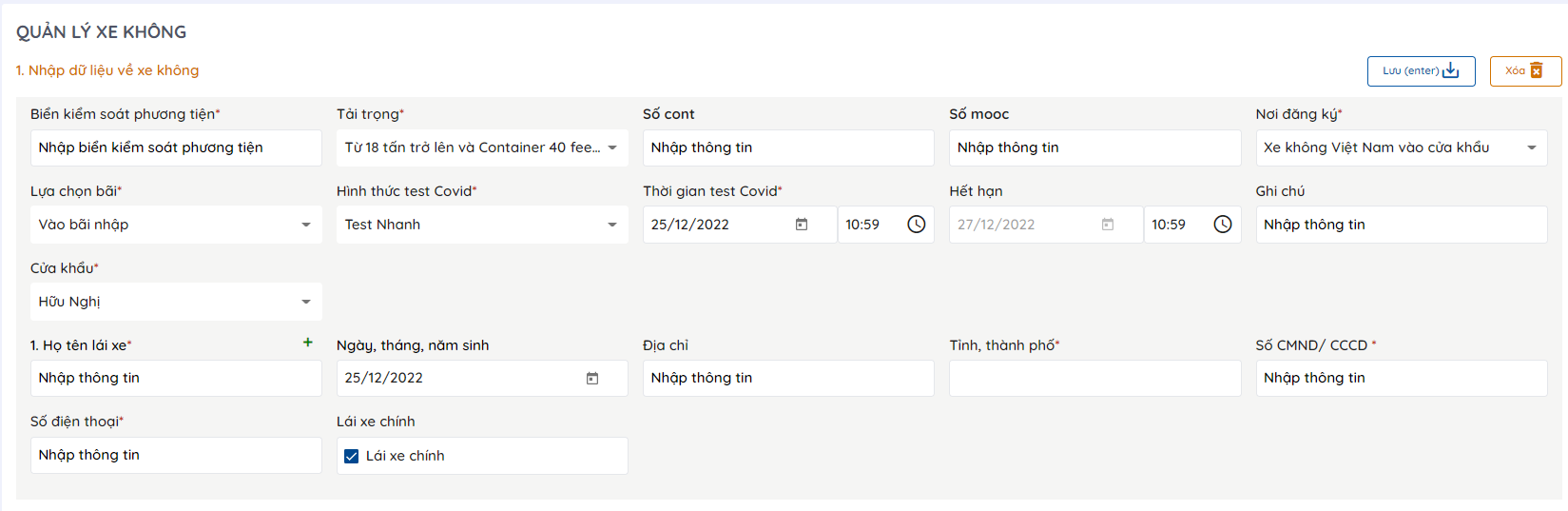 Bước 3: Gửi thông tin lên hệ thống và theo dõi trạng thái xe không hàng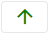 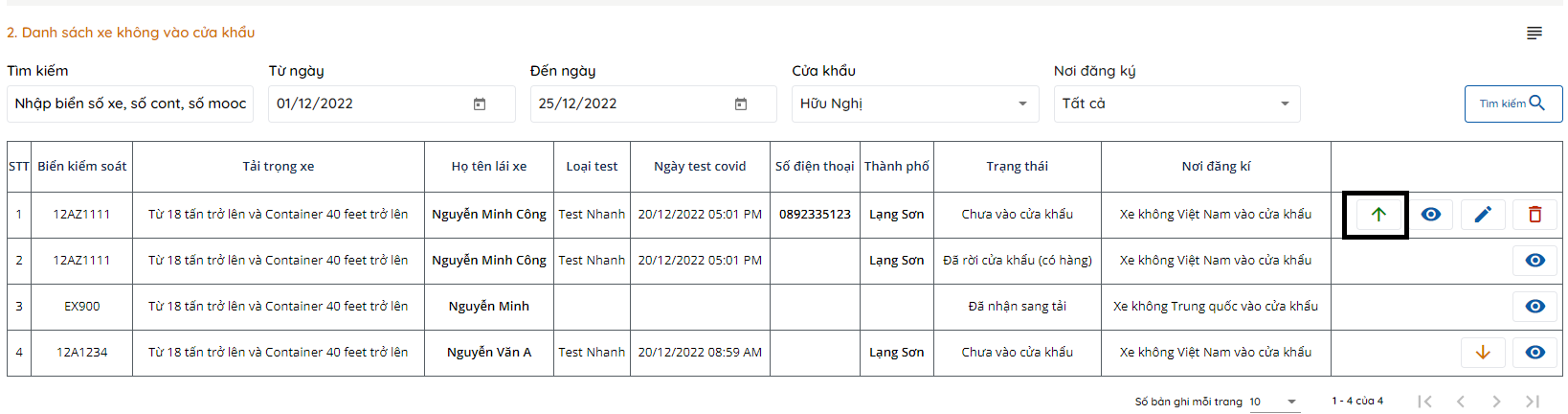 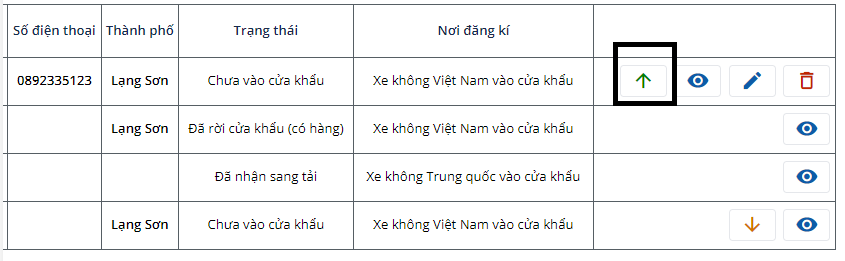 Bước 1: Tải ứng dụng Ứng dụng Cửa khẩu số Lạng Sơn từ CHPlay hoặc AppStore.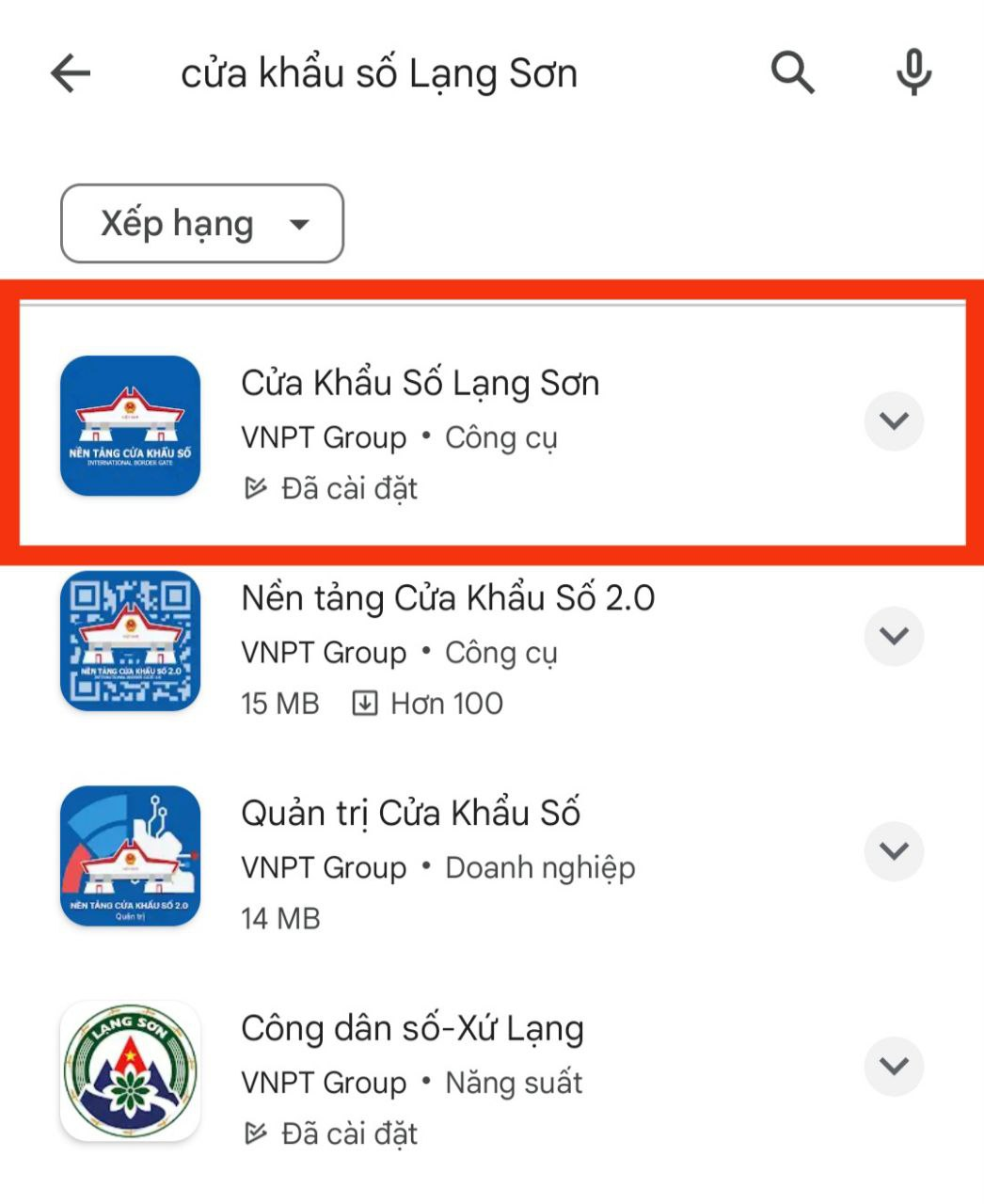 Bước 2: Đăng nhập tài khoản lái xe và thêm mới xe khôngLái xe thực hiện mở ứng dụng, nhập thông tin tài khoản.Sau khi đăng nhập vào ứng dụng chọn sang chức năng “Xe không ” và nhấn biểu tượng dấu “ + ” để thêm xe.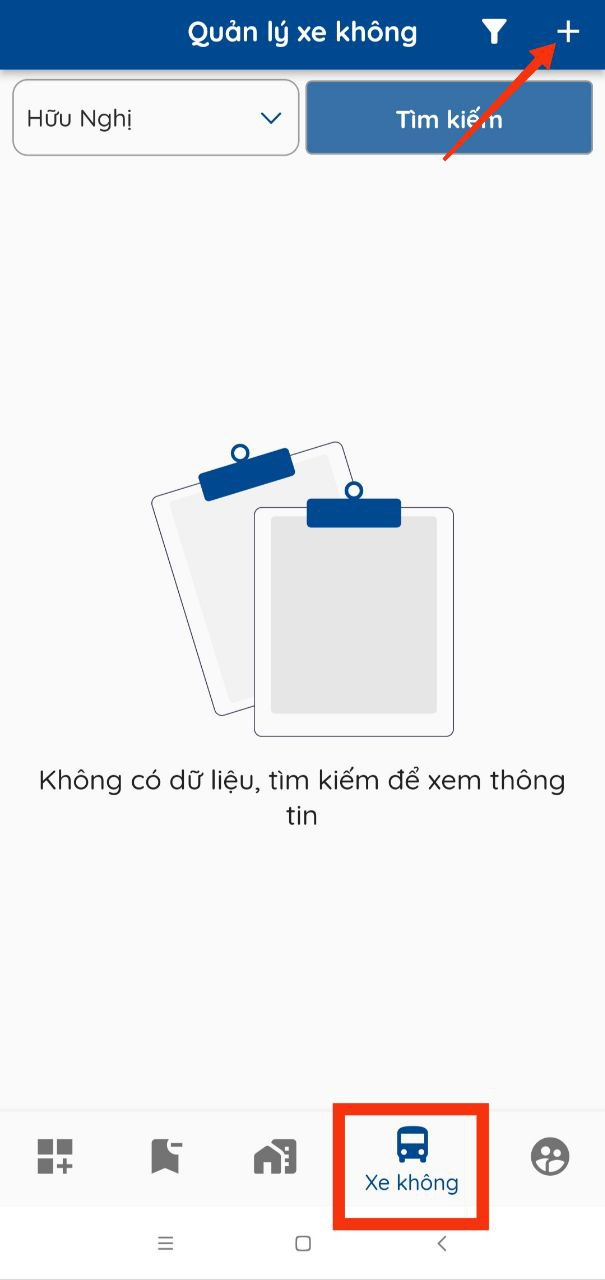 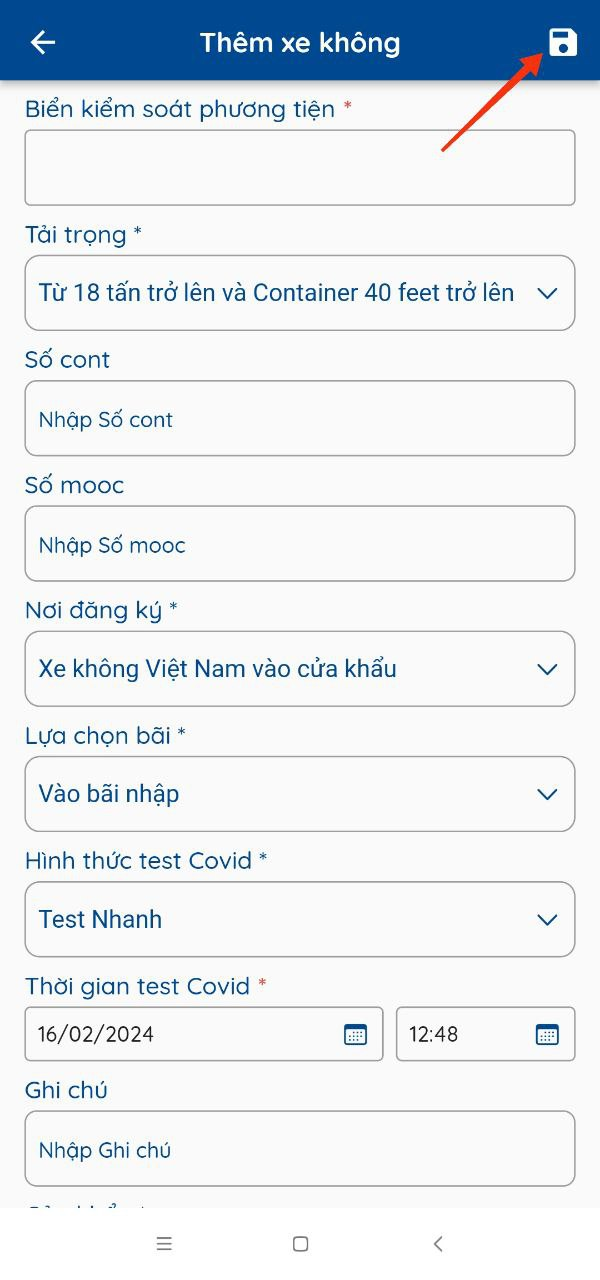 Bước 3: Gửi thông tin lên hệ thống và theo dõi trạng thái xe không hàng.Lái xe chọn chức năng quản lý xe không. Chọn  để gửi thông tin lên hệ thống.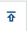 Trạng thái xe sẽ hiển thị bên dưới biển số.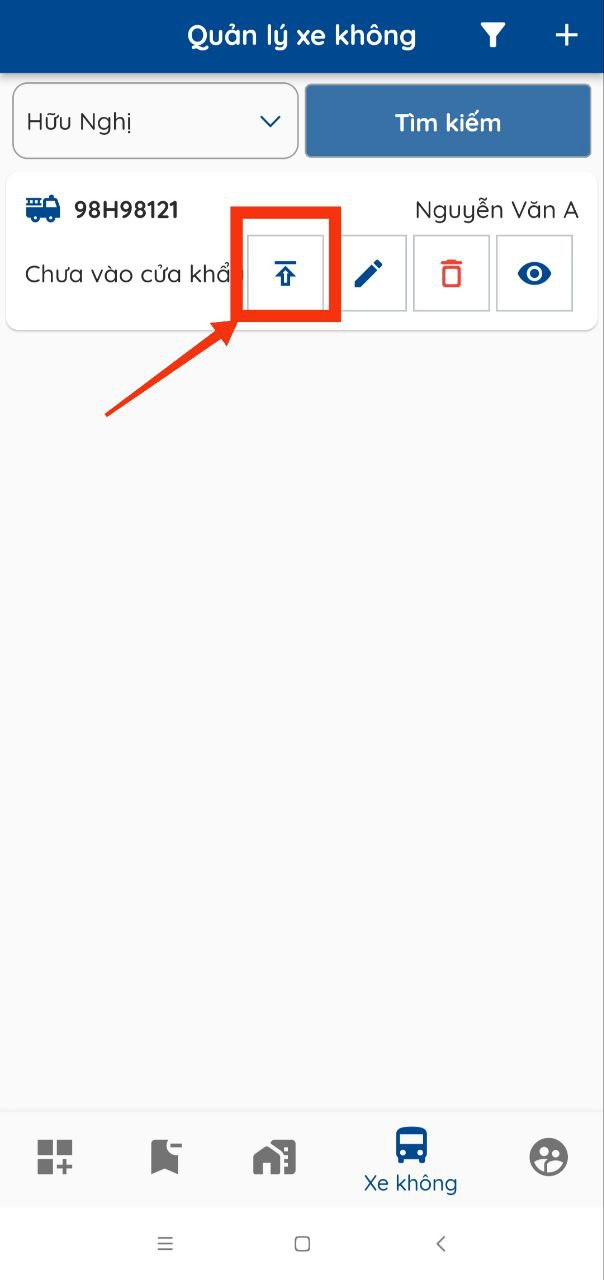 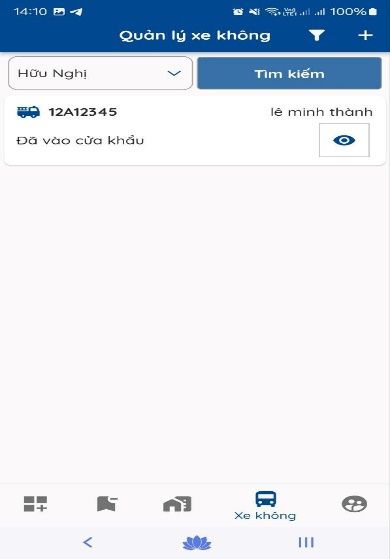 